Publicado en Madrid el 21/03/2019 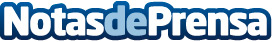 IMF Business School ha organizado una jornada sobre retos y oportunidades de la ciberseguridad en EspañaEntre las principales conclusiones, destacan que cada compañía pierde unos 20.000 euros de media con cada ciberataque y que tardan más de 200 días en darse cuenta de que han sido atacadas. En el evento han participado voces expertas del sector como Juan Delfín Peláez, experto en seguridad de Incibe y Abel González, director en Deloitte EspañaDatos de contacto:RedacciónNota de prensa publicada en: https://www.notasdeprensa.es/imf-business-school-ha-organizado-una-jornada_1 Categorias: Ciberseguridad Recursos humanos http://www.notasdeprensa.es